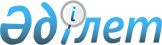 О Правилах общего водопользования на водных объектах Актюбинской области
					
			Утративший силу
			
			
		
					Решение Актюбинского областного маслихата от 12 сентября 2006 года N 293. Зарегистрировано Департаментом юстиции Актюбинской области от 28 сентября 2006 года N 3188. Утратило силу решением Актюбинского областного маслихата от 14 июля 2010 года № 312      Сноска. Утратило силу решением Актюбинского областного маслихата от 14.07.2010 № 312 (порядок введения в действие см. пункт 3).      

В соответствии со статьей 38 Водного Кодекса Республики Казахстан областной маслихат РЕШАЕТ:

      1. Утвердить Правила общего водопользования на водных объектах Актюбинской области согласно приложению.

      2. Контроль за выполнением настоящего решения возложить на первого заместителя акима области Умурзакова И.К., постоянную комиссию областного маслихата по аграрным вопросам, экологии и природопользованию (Курмангазин Е.А.).

      3. Настоящее решение вводится в действие по истечении десяти календарных дней со дня официального опубликования.       Председатель сессии,

       секретарь областного

            маслихата

Приложение 

к решению областного маслихата 

от 12 сентября 2006 года N 293  Правила общего водопользования на водных объектах Актюбинской области 1. Общие положения

      1. Настоящие Правила общего водопользования разработаны на основании подпункта 1) статьи 38 Водного кодекса Республики Казахстан. 

      2. К общему водопользованию относится пользование водными объектами:

      1) при заборе воды из поверхностных источников без применения технических средств;

      2) в рекреационных целях, массового отдыха, туризма и спортивных целей, за исключением водных объектов представляющих потенциальную селевую опасность;

      3) для плавания на гребных и парусных судах;

      4) для водопоя скота. 

      3. Общее водопользование может осуществляться как на водных объектах общего водопользования, так и на водных объектах, не состоящих в общем пользовании, и не требующих наличия разрешений. 

      4. Настоящие Правила определяют порядок установления местными представительными органами городов (областного значения и районов) Правил общего водопользования (далее - Правила) с учетом особенностей региональных условий и обязательны для исполнения всеми юридическими и физическими лицами независимо от формы собственности и гражданства. 

      5. В целях охраны жизни и здоровья граждан местные исполнительные органы по согласованию с органами санитарно-эпидемиологического надзора и органами, осуществляющими деятельность в области ветеринарии, устанавливают места, где запрещены купание, забор воды для питьевых и бытовых нужд, водопой скота, а также определяют иные условия общего водопользования на водных объектах, расположенных на территории соответствующего местного органа самоуправления.  

      6. Обеспечение безопасности граждан на водах, обязанности и ответственность владельцев водных объектов, водопользователей и организаций (независимо от формы собственности), определяются действующим законодательством Республики Казахстан.  

2. Общее водопользование при особых условиях 

      7. Использование отдельных водных объектов или их частей может быть ограничено, приостановлено или запрещено в целях обеспечения обороны страны и безопасности государства, охраны здоровья населения, окружающей природной среды и историко-культурного наследия, прав и законных интересов других лиц в соответствии с законодательством Республики Казахстан. 

      8. Для объявления условий или запрета общего водопользования водопользователь, осуществляющий обособленное или совместное водопользование, представляет в местные представительные органы городов (областного значения и районов) заявление, в котором обосновывается необходимость их принятия. 

      9. Затраты по установлению информационных знаков по запрещению или ограничению общего водопользования несут физические и юридические лица, водные объекты которым предоставлены для обособленного или совместного пользования. 

      10. На незакрепленных водных объектах установка запретительных знаков, плакатов с предупреждениями о размерах штрафов за нарушение Правил обеспечиваются местными исполнительными органами. 

      11. Использование водных объектов в порядке общего водопользования для водопоя скота допускается вне зоны санитарной охраны источников питьевого водоснабжения и при наличии устройств, предотвращающих загрязнение и засорение водных объектов. В противном случае, местные исполнительные органы проводят мероприятия по обустройству водопойных площадок. 

      12. На водных объектах, признанных местами обитания диких водоплавающих птиц, ценных видов пушных зверей, рыбных ресурсов и других водных животных, общее водопользование возможно при согласовании с предприятиями и организациями охотничьего и рыбного хозяйства с учетом требований комплексного использования вод. 

      13. Ограничение движения гребных и парусных судов, осуществляемое с целью соблюдения безопасного плавания, регламентируется действующим законодательством Республики Казахстан. 

      14. О запрещении купания и других условиях осуществления общего водопользования население оповещается через средства массовой информации, специальными информационными знаками или иными способами.
					© 2012. РГП на ПХВ «Институт законодательства и правовой информации Республики Казахстан» Министерства юстиции Республики Казахстан
				